Участковые уполномоченные полиции отделения полиции по Красночетайскому району МО МВД России «Шумерлинский».Отделение полиции по Красночетайскому району МО МВД России «Шумерлинский» уведомляет Вас, что на основании п. 2  указания № 1 / 1914 от 04.04.2020 г. МВД по Чувашской Республике (во исполнения указания  МВД России от 03.04.2020 № 1/3754) в целях  принятия дополнительных мер по предупреждению распространения  корановирусной  инфекции в условиях усложняющейся эпидемиологической ситуации, реализации органами  власти Чувашской Республики  ограничительных мероприятий участковыми уполномоченными полиции осуществление приема граждан на участковых пунктах полиции приостановлено.	Граждане по всем имеющимся вопросам к участковому уполномоченному полиции могут обратится в отделение полиции по Красночетайскому району межмуниципального отдела МВД России  «Шумерлинский» по адресу:   с. Красные Четаи, ул. Новая д. 10, телефон: 883551 -2 -11 – 02.майор полиции Трофимова Алевтина Николаевна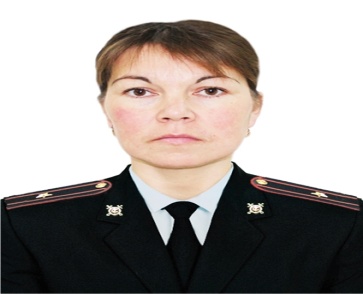 Обслуживает Атнарское сельское поселение.Участковый пункт полиции №1 расположен  по адресу:с. Атнары, ул. Молодежная, 52 «а»,  телефон 8(83551) 2-16-74, прием граждан: вторник, четверг с 17:00 до 19:00  суббота с 15:00 до 16:00 младший лейтенант полиции Фондеркин Иван Александрович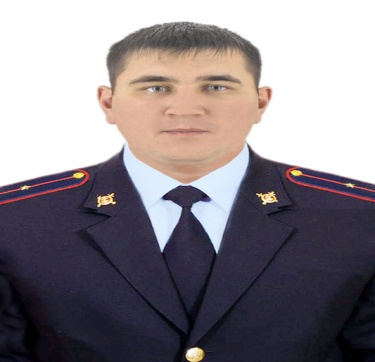 Обслуживает  Акчикасинское и Питеркинское сельские поселения.Участковый пункт полиции №2 расположен по адресу: д. Акчикасы, ул. Васюкова, 49 «а», телефон 8(83551) 33-2-43, прием граждан: вторник, четверг с 17:00 до 19:00  суббота с 15:00 до 16:00 лейтенант полиции Петров Андрей Васильевич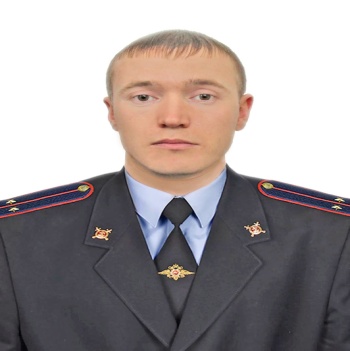 Обслуживает Испуханское и Пандиковское сельские поселения:Участковый пункт полиции №3 расположен по адресу: д. Испуханы, ул. Новая, 2,  телефон 8(83551) 36-2-86, прием граждан: вторник, четверг с 17:00 до 19:00  суббота с 15:00 до 16:00 капитан полиции Патьянов Евгений Михайлович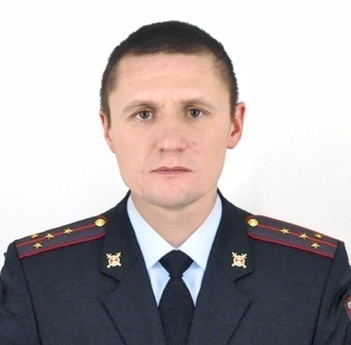 Обслуживает Хозанкинское и Большеатменское сельские поселения.Участковый пункт полиции №4 расположен по адресу: д. Санкино, ул. Ленина, 6, телефон 8(83551) 38-2-16, прием граждан: вторник, четверг с 17:00 до 19:00  суббота с 15:00 до 16:00 лейтенант полиции Петров Андрей Васильевич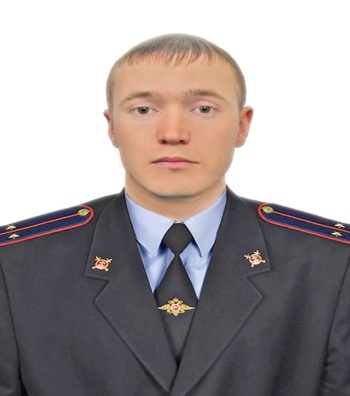 обслуживает  Староатайское и Штанашское сельские поселения.Участковый пункт полиции №5, д. Старые Атаи, ул. Центральная, 165, телефон 8(83551) 23-2-33. прием граждан: вторник, четверг с 17:00 до 19:00  суббота с 15:00 до 16:00 майор полицииГерасимов Сергей Игоревич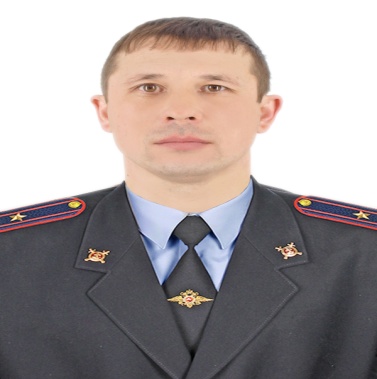 Обслуживает Красночетайское сельское поселения.Участковый пункт полиции №6 расположен по адресу: с. Красные Четаи, пл. Победы, 9, телефон 8(83551) 2-18-36, прием граждан: вторник, четверг с 17:00 до 19:00  суббота с 15:00 до 16:00 